Yo,	,  identificado(a)  con  cédula deciudadanía número	de  la ciudad de 	, actuando en nombre propio y/o representación de ____________________________________, identificado con  ________________ autorizo  ANDAMIOS Y ENCOFRADOS S.A.S, de manera clara, libre y voluntaria, previa y explícita, para recolectar, rectificar, consultar, usar, circular, reportar y almacenar mis datos personales contractuales y que estén relacionados con el cumplimiento de las funciones propias  y de las obligaciones comerciales suscritas con ANDAMIOS Y ENCOFRADOS S.A.S.Conozco y acepto la política de Tratamiento de datos y especialmente conozco el tratamiento que se les da a  mis datos y a la Políticas que la Compañía implementa en este campo para el cumplimiento de la Ley 1266 de 2008, ley 1581 de 2012 y su Decreto 1377 de 2013.Sé que la Compañía garantiza la confidencialidad, libertad, seguridad, veracidad, transparencia, acceso y circulación restringida de mis datos y se reservan el derecho de modificar su política de privacidad en cualquier momento. Cualquier cambio será informado a los implicados.La información obtenida para el Tratamiento de mis datos personales la he suministrado de forma voluntaria y es verídica y únicamente para los fines establecidos en la política de tratamiento de datos y reporte a las centrales crediticias de ser del caso.Con el fin de cumplir con la ley y la presente política de tratamiento y recolección de datos, ANDAMIOS Y ENCOFRDOS S.A.S. ha designado a los responsables de los procesos de: Gestión Humana, Administrativo y Financiero, Comercial con el diligenciamiento del Formato.Para contactarnos podrá usted dirigir sus comunicaciones a: DIRECCIÓN: Carrera 49 N 80 Sur 251 E-MAIL: servicioalcliente@andamiosyencofrados.co TELÉFONO: (4) 448 53 33.NOTA: Por favor diligencie este documento con su nombre, identificación, fecha y firma.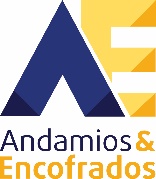 AUTORIZACIÓN  PARA TRATAMIENTO DE DATOS PERSONALES.F-208NombreNo. CedulaFirmaFecha